Ve školním roce 2021/2022 žáci Sportovního gymnázia Ludvíka Daňka získali z mistrovských soutěží České republiky ve všech kategoriích 171 medailí, z toho 68 zlatých, 43 stříbrných a 60 bronzových.Ve školním roce 2021/2022 se do různých reprezentačních výběrů ČR probojovalo 83 žáků z toho 60 v kmenových sportech a 23 v nekmenových sportech.VÝSLEDKY V ZIMNÍM ZÁVODNÍM OBDOBÍZM ČR dorostu 2022:		Holzer Metoděj			3skok	13,43m		1.			Kovář David			60m př	8,08s			2.ZM ČR juniorů 2022:		Plaček Tadeáš			400m		47,09s		1.			Křížková Natálie			60m př	8,70s			2.			Hutárková Veronika		400m		56,45s		3.			Furchová Natálie			3000m	10:14,81min	4.								1500m	4:47,13min		4.ZM ČR seniorů 2022:		Plaček Tadeáš			400m		47,20s		4.VÝSLEDKY V LETNÍM ZÁVODNÍM OBDOBÍLM ČR žactva 2021	:		Holzer Metoděj			dálka		638cm		3.LM ČR do 22 let 2021:		Hutárková, Pijáková		4x400m	3:48,74min		1.			Valehrach Kryštof		dálka		730cm		2.LM ČR do 22 let 2021:		Plaček Tadeáš			400m		47,73s		1.			Plaček, Krčma			4x400m	3:18,12min		1.			Křížková 				4x100m	48,04s		3.LM ČR dorostu 2022:		Hanek Štěpán			300m př	37,77s		1.			Holzer Metoděj			3skok	13,90m		2.			Toužín Jakub			100m		10,99s		4.LM ČR juniorů 2022:		Furchová Natálie			10km		38:28,86min	1.			Hutárková Veronika		400m		54,81s		1.			Hutárková, Svobodová		4x400m	3:47,83min		1.			Plaček Tadeáš			400m		47,04s		1.			Svobodová Barbora		800m		2:08,91min		2.			Valehrach Kryštof		dálka		721cm		3.			Furchová Natálie			3000m	10:12,83min	3.LM ČR seniorů 2021 :		Plaček				4x400m	3:10,72min		1.LM ČR do 22 let 2021:		Hutárková				4x400m	3:45,89min		1.Celkem v letním období 22 medailí ( 12 – 5 – 5 )Soutěže družstevPohár SG (MČR) 2022 – 1.místo kluci, 4. místo dívky, celkově 2. SGLDMČR družstev juniorky – 2. dívky AKOLY, UNIBR kluci se neprobojovali do fináleECCJ (Evropský klubový pohár juniorek) – letos se neuskutečnilExtraliga – 3. ženy AKOLY, 1. muži UNIBRÚČAST V MEZINÁRODNÍCH SOUTĚŽÍCHMU jky 2022 : 		Plaček Tadeáš			400m			47,19s		1.4x400m		3:11,54min		2.Hutárková Veronika		200m			25,23s		6.400m			57,08s		8.Svobodová Barbora		800m			2:14,10min		7.MU dky 2022 :		Hanek Štěpán			400m př		55,88s		2.110m př		14,67s		5.Holzer Metoděj			3skok		13,52m		4.MS juniorů 2022 :	Plaček Tadeáš			400m			46,56s		13.									4x400m		3:07,48min		7.	rekord ČRŽÁCI ZAŘAZENÍ DO REPREZENTACE ČRdorost:	Holzer Metoděj, Hanek Štěpánjunioři:	Hutárková Veronika, Křížková Natálie, Valehrach Kryštof, Furchová Natálie, Hluší NatálieSOUTĚŽ DRUŽSTEV- Extraliga ženy – 2.místo (Mikšíková)                           - 1.místo Český pohár (Mikšíková)                           - 1.místo EWBL (Východoevropská liga)	(Mikšíková)                           - play off Eurocup (Mikšíková)- Extraliga juniorky – 6.místo MČR (Mikšíková, Křížová, Užovičová, Jedličková, Andresková, Nerudová,	            Mezihoráková, Bártů)- Extraliga kadetky – 7.místo MČR (Mezihoráková, Bártů, Bartoňová, Daňková, Otrubová, Oslizlová,	            Amadei, Šubová)			ÚČAST V MEZINÁRODNÍCH SOUTĚŽÍCH- ME U18 (Kréta) – 6.místo (Mezihoráková, Křížová) – postup na MS 2023ŽÁCI ZAŘAZENÍ DO REPREZENTACE ČRjuniorky: Křížová, Mezihoráková, Nétková, Bártů, SOUTĚŽ DRUŽSTEVFortuna národní liga	  	- 1. místo - postup do Fortuna liga (Jambor)  Divize „D“ 			- 2. místo (Konečný)1. dorostenecká liga U19 	- 8. místo (Adamec, Hron, Kocůrek, Ryšavý, Vavřina, Strnad, Šlapanský)MSFL U18 			- 4. místo (Švejda, Zapletal, Zivčák, Prodělal)1. dorostenecká liga U17 	- 7. místo (Čejka, Kopr, Martinéz, Osvald, Hamza)MSFL U16 			- 3. místo (Bulín, Hajnovič, Hradil, Krejčí, Podkalský)ÚČAST V MEZINÁRODNÍCH SOUTĚŽÍCHreprezentace U19		- Turnaj v Portugalsku (Belgie, Portugalsko)				- Kvalifikace ME 2022 ( Kazachstán, Sev. Irsko, Dánsko)				- PU ve Španělsku (Norsko, Slovensko) – JAMBORreprezentace U20		- PU Chorvatsko - JAMBORŽÁCI ZAŘAZENÍ DO REPREZENTACE ČRReprezentace U19, U20: Jambor DavidSOUTĚŽ DRUŽSTEVExtraliga ženy : 2. m. Mašová, Vlková , Trnková , Drncova1.liga ženy : 1.m Fraňková , Kršková, Mravcová, Růžičková1.liga ženy : 3.m  Černocká , Kokrdová , Hnilicová, JelínkováExtraliga muži : 2.m Bago , Běhal , Durk1.liga muži : Adamus, Němeček,Neshyba , Pospíšil, Smith SOUTĚŽ JEDNOTLIVCů MČR  :       Fraňková  ( ženy ) :  4. víceboj, 2. prostná       Peterková (ženy ) : 1.víceboj, 3.přeskok , 2.kladina, 1.prostná       Mašová (juniorky ) : 1.víceboj , 2.přeskok, 1.bradla, 1.kladina       Vlková : 3. víceboj , 1. přeskok, 2.bradla ,       Drncová: 1.prostná , 3. kladina        Bago (junior) :  4.víceboj, 1.kruhy, 1.přeskok, 2.bradla, 1.hrazda       Durák (junior) : 1.víceboj, 2.prostná , 1.knš, 1.bradla , 2.hrazda       Pospíšil (junior ):   3. víceboj, 2. kruhy         Adamus (junior ): 3. prostná        Němeček (senior ) : 3. prostná, 3.knš, 3.kruhy        Smith (junior): 3.kruhy ÚČAST V MEZINÁRODNÍCH SOUTĚŽÍCHMEJ Mnichov (GER ): Juniorky: 6.místo CZE tým ( Mašová, Vlková ) , Vlková víceboj 7.m , finále přeskok 7.mJunioři : 17.m CZE  ( Bago , Durák )ME Mnichov (GER) ženy : 14.m CZE  ( Peterková , Trnková )  EYOF:juniorky :  7.m CZE , Vlková 7.m finále přeskok , Mašová 7.m finále bradla ŽÁCI ZAŘAZENÍ DO REPREZENTACE ČRjuniorská:  Bago,Durák, Pospíšil, Trnková, Fraňková, Peterkováseniorská:  Běhal, ŠáchaVÝSLEDKY MČRMČR muži:	1.místo 		Tomáš WaldsbergerMČR U21:	1.místo		Tomáš WaldsbergerMČR U18:	3.místo		Kateřina Chrástová	3.místo		Zach JiříMČR U15:	3.místo		Adam Jakš	3.místo		Prokop HotovýExtraliga muži:		3.místo	JUDO SKKP BrnoDorostenecká liga:		5.místo	JUDO SKKP BrnoMČR družstev U15:		2.místo 	JUDO SKKP BrnoVÝSLEDKY LODMLODM:	3.místo		Jan Doležal	ÚČAST V MEZINÁRODNÍCH SOUTĚŽÍCHNikdo nestartoval na ME či MS své věkové kategorieŽÁCI ZAŘAZENÍ DO REPREZENTACE ČRU18:	Matěj VarmužkaU18:	Adam JakšU21:	Tomáš Waldsberger (všeobecný obor)VÝSLEDKY V ZIMNÍM ZÁVODNÍM OBDOBÍLMČR juniorů (posunuté letní do zimního období):	Kupčová Sabína	2x1.	2x2.	1x3.	Marciánová Hana			2x3.	Máša Matěj			1x3.	štafety		1x2.	3x3.	medaile: 12 (2-3-7)ZMČR juniorů a seniorů	Klok Markijan		1x2.	1x3.	Máša Matěj			1x3.	Hána Karel			1x3.	štafety		4x2.	1x3.	medaile: 9 (0-5-4)ZMSR juniorů a seniorů	Kupčová Sabína			1x3.	Uhlík Michal			1x3.	medaile: 2 (0-0-2)Celkem v zimním období 23 medailí (2-8-13)VÝSLEDKY V LETNÍM ZÁVODNÍM OBDOBÍLMČR juniorů:	štafety			4x3.	medaile 4 (0-0-4)LMSR juniorů a seniorů:	Kupčová Sabína	1x1.	1x2.	1x3.	Uhlík Michal	1x1.		1x3.	Hýllová Ema			2x3.	štafety	3x1.	2x2.	2x3.	medaile 14 (5-3-6)LMČR seniorů:	Kupčová Sabína		1x2.	1x3.	štafety	4x1.	1x2.		medaile 7 (4-2-1)ZMČR na 5km:	Hasilová Monika	1x1.			medaile 1 (1-0-0)MČR na 10km	Hasilová Monika	1x1.			medaile 1 (1-0-0)MČR na 5km	Hasilová Monika		1x2.		medaile 1 (0-1-0)Celkem v letním období 28 medailí (11-6-11)ŽÁCI ZAŘAZENÍ DO REPREZENTACE ČR (2021/2022)senioři: 	Kupčová Sabína (SVK)ÚČAST V MEZINÁRODNÍCH SOUTĚŽÍCHMistrovství světa na krátkém bazénu, 16.-21.12.2021 Abu Dhabi – Kupčová Sabína 26.místo na 200VZČESKÉ REKORDY:-SLOVENSKÉ REKORDY:	-SOUTĚŽ JEDNOTLIVCŮÚčast na MČR dospělých – Řezníčková N.Účast na MČR dorostu – Veigl, Řezníčková N.Mezinárodní turnaj do 16 let, Milovice, ČR: Brožová 3. místo čtyřhraMezinárodní turnaj do 16 let, Jablonec nad Nisou, ČR: Brožová 3. místo čtyřhraMezinárodní turnaj do 14 let, Bludenz, Rakousko: Sýkora - 1. místo dvouhraMezinárodní turnaj do 14 let, Augsburg, Německo: Sýkora - 1. místo čtyřhraMezinárodní turnaj do 14 let, Tuzla, Bosna a Herzegovina: Sýkora - 1. místo čtyřhraMezinárodní turnaj do 14 let, Bělehrad, Srbsko: Sýkora - 1. místo čtyřhraSOUTĚŽ DRUŽSTEV Divize dospělých: Bartoněk, Řezníčková N., Černý, Suchánek, Vidlář, Veigl, Sýkora, Prášek, Brožová1. liga dorostu: Černý, Veigl, Suchánek, Vidlář, Prášek, Sýkora, Kilian, N. Řezníčková, Brožová1. liga st. žactva – Peková, SýkoraÚčast na MČR družstev: Doležal, KilianMČR ve sprint-triatlonu dospělí, Brno: Ryšávková 4., Dvořáková 11.MČR dorostu a juniorů, Karlovy Vary: Marek 3., Ryšávková 3., Dvořáková 7., Procházková 8.MČR v duatlonu, Žamberk: Marek 1.(jun), Procházková 2.(jun)MČR v Aquatlonu, Praha: Marek 1. (jun), Dvořáková 4. (dor), Zatloukal 10. (žci)ÚČAST V MEZINÁRODNÍCH SOUTĚŽÍCHEPJ Tábor: Marek 7.EPJ Riga: Marek 10.EPJ Wels: Ryšávková 12.Celkem za období 5 medaile (2-1-2).ŽÁCI ZAŘAZENÍ DO REPREZENTACE ČRDorost/junioři: Ryšávková, Dvořáková.SOUTĚŽ DRUŽSTEVExtraliga žen:		2. místo VK KP Brno (Bukovská, Kamasová, Koulisiani, Pelikánová, Šmardová, Veselá)ČP Žen:			1. místoExtraliga juniorek:	1. místo VK KP Brno – Mistr ČRExtraliga kadetek:	2. místo VK KP Brno MCŘ st. žákyň:		3. místo (Jílková)ČP st. žákyň:		1. místo (Jílková)ÚČAST V MEZINÁRODNÍCH SOUTĚŽÍCHMistrovství MEVZA (Mezinárodní středoevropská asociace), 01/2022, (5. místo Váfková)ŽÁCI ZAŘAZENÍ DO REPREZENTACE ČRŽeny a Ženy U-21: Bukovská, Koulisiani, Pelikánová, ŠmardováJuniorky: Pelikánová, PrchalováKadetky: Gronichová Leona, Hrbková, VafkováSOUTĚŽ DRUŽSTEVExtraliga mužů:	    9.místo	 Extraliga juniorů: 2.místo												                    Extraliga kadetů: 15.místo		ŽÁCI ZAŘAZENÍ DO REPREZENTACE ČRjunioři: Bukáček Jan, Klajmon Jakub, Jirásek Jan, Tesař Tomáš, Smolák Bedřich8.místo	 MS U20    Klajmon, Jirásek        9.místo	 MS U22    Klajmon, Jirásek 1. místo	Kvalifikace na ME U22   Klajmon, Jirásek, Bukáček3.místo                EYOF   U22Kadeti: Vítámvás Adam, Dubš Ivo, Rous Adam3.místo MEVZA - Vítámvás1.místo Kvalifikace na ME U 20 – Vítámvás7.místo ME U 20 – Vítámvás, Dubš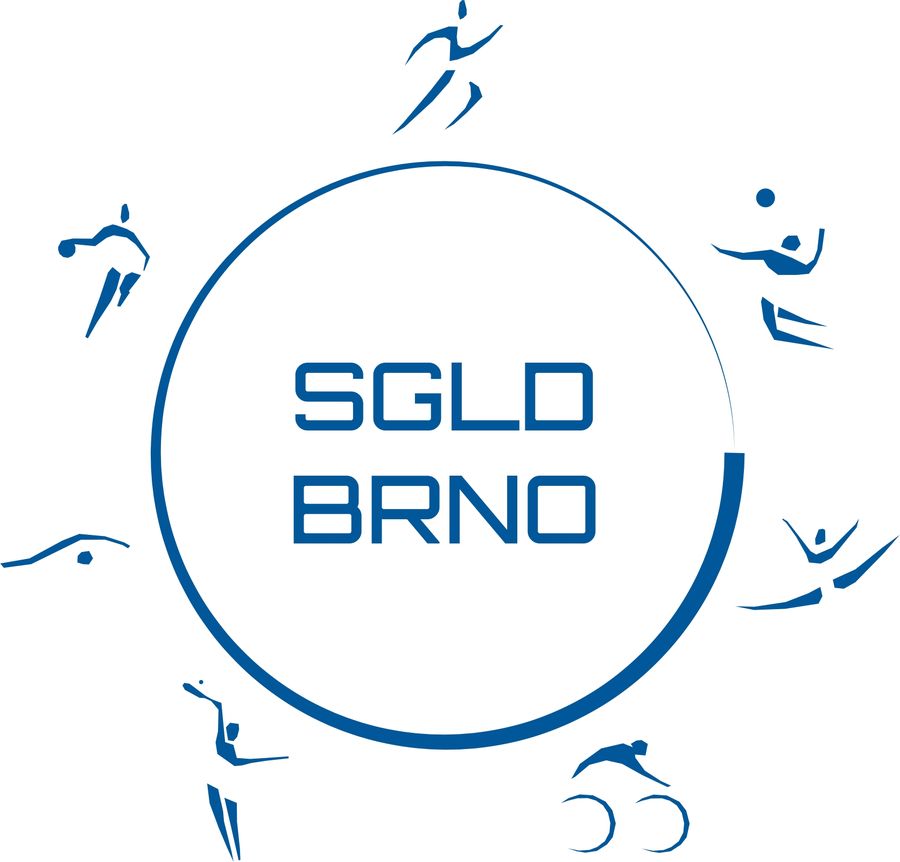 Sportovní gymnázium Ludvíka Daňka, BrnoSportovní výsledky žáků ve školním roce 2021/2022ATLETIKA			                                                    34 atletů, 16 chlapců, 18 dívekCelkový počet medailí ve školním roce 2021/2022 na MČR v atletice: 22                              (12 – 5 – 5)BASKETBAL                                                                                            20 basketbalistekCelkový počet medailí ve školním roce 2020/2021 na MČR v basketbalu: 1                           (1 – 0 – 0)FOTBAL                                                                                                           37 fotbalistůCelkový počet medailí ve školním roce 2020/2021 na MČR ve fotbalu: 0                              (0 – 0 – 0)GYMNASTIKA                                                        33 gymnastů (13 chlapců,20 dívek)Celkový počet medailí ve školním roce 2021/2022 na MČR v gymnastice: 33                   (14 – 10– 9)JUDO			                                                      13 judistů, 12 chlapců, 1 dívkaCelkový počet medailí ve školním roce 2020/2021 na MČR v judu: 6                                     (2 – 0 – 4)PLAVÁNÍ                                                                           29 plavců (13 chlapců, 16 dívek)Celkem ve školním roce 2021/2022 plavci SGLD: 51 medailí                                                              (13 - 14 - 24)TENIS		                                                                        17 tenistů, 11 chlapců, 6 dívekCelkový počet medailí ve školním roce 2021/2022 na MČR v tenise: 0                                    (0 – 0 – 0)TRIATLON		                                                           12 triatlonistů, 6 chlapců, 6 dívekCelkem ve školním roce 2021/2022 získali triatlonisté 5 medailí z MČR                                 (2 – 1 – 2)VOLEJBAL DÍVKY			                                                           34  volejbalistekCelkový počet medailí ve školním roce 2021/2022 na MČR ve volejbale dívek: 4                     (1 – 2 – 1)VOLEJBAL HOŠI			                                                                 29 volejbalistůCelkový počet medailí ve školním roce 2021/2022 na MČR ve volejbale hochů: 0                   (0 – 0 – 0)S P O R T O V N Í   V Ý S L E D K Y   N E K M E N O V Ý C H   S P O R T Ů   2 0 2 1 - 2 0 2 2S P O R T O V N Í   V Ý S L E D K Y   N E K M E N O V Ý C H   S P O R T Ů   2 0 2 1 - 2 0 2 2S P O R T O V N Í   V Ý S L E D K Y   N E K M E N O V Ý C H   S P O R T Ů   2 0 2 1 - 2 0 2 2S P O R T O V N Í   V Ý S L E D K Y   N E K M E N O V Ý C H   S P O R T Ů   2 0 2 1 - 2 0 2 2S P O R T O V N Í   V Ý S L E D K Y   N E K M E N O V Ý C H   S P O R T Ů   2 0 2 1 - 2 0 2 2S P O R T O V N Í   V Ý S L E D K Y   N E K M E N O V Ý C H   S P O R T Ů   2 0 2 1 - 2 0 2 2S P O R T O V N Í   V Ý S L E D K Y   N E K M E N O V Ý C H   S P O R T Ů   2 0 2 1 - 2 0 2 2S P O R T O V N Í   V Ý S L E D K Y   N E K M E N O V Ý C H   S P O R T Ů   2 0 2 1 - 2 0 2 2PŘÍJMENÍ A JMÉNOTŘÍDAUMÍSTĚNÍSPORTDISCIPLÍNAZÁVODKDEKDYPoulová Michaela3.B16cyklistikasprint 200MS-JUNEgypt2021-09-05Poulová Michaela3.B17cyklistikasprint 500MS-JUNEgypt2021-09-05Janeček PatrikPr1rychl. kanoistikaK2MČR-ŽÁCIPastviny2021-09-19Kocourková AdélaSx1ŠermFleretMČR-JUNLiberec2021-09-25Štěpánková VendulaSk3Synchron. plaváníFiguryMČR - ŽÁKYNĚBrno2021-10-03Štěpánková VendulaSk2Synchron. plaváníVolné páryMČR - ŽÁKYNĚBrno2021-10-03Pánková SáraSk2Travní lyžováníGSMČR - ŽÁKYNĚŠtítná2021-09-19Pánková SáraSk3Travní lyžováníSGMČR - ŽÁKYNĚŠtítná2021-09-19Dvořáková MartinaSx1Synchron. plaváníVolný týmMČR-JUNOlomouc2021-10-17Dvořáková MartinaSx3Synchron. plaváníPárové sestavyMČR-JUNOlomouc2021-10-17Mittágová Veronika1.B1Synchron. plaváníKombinované sestavyMČR-JUNBrno2021-10-17Veselíková RianaPr3KarateGoju ryuMČR - ŽÁKYNĚBrno2021-11-06Pinková KláraPr1StepProdukceMČR-JUNPraha2021-10-09Pinková KláraPr2StepFormaceMČR-JUNPraha2021-10-09Cacek MatyášKv1ŠermŠavleMČR -JUNLiberec2021-09-28Cacek MatyášKv2ŠermŠavleMČR - KADETILiberec2021-09-28Bernardová Barbora1.B1LezeníBoulderingEP - JUNPortugalsko2021-11-01Bernardová Barbora1.B1LezeníNa obtížnostEP - JUNPortugalsko2021-11-01Svobodová KarolínaPr1Skoky do vody3mMČR-JUNBrno2021-11-20Svobodová KarolínaPr2Skoky do vody1mMČR-JUNBrno2021-11-21Veselíková RianaPr1KarateKataMČR - ŽÁKYNĚČeské Budějovice2021-12-05Hlavoňová Lucie2.B3LyžováníSlalomMČR-JUNHarrachov2022-02-12Hlavoňová Lucie2.B3LyžováníObří slalomMČR-JUNHarrachov2022-02-12Záděra JaroslavKi1Zápas volný stylDo 79 KgMČR-JUNOstrava2022-04-02Florian Daniel3.B3TanecKombinaceMČR-JUNZlín2022-03-22Hlavoňová Lucie2.B3Alpské lyžováníSlalomČeský pohár kadetkyHarrachov2022-04-23Hlavoňová Lucie2.B3Alpské lyžováníObří slalomČeský pohár kadetkyHarrachov2022-04-23Mittagová Veronika1.B1Synchron. plaváníKombinovaná sestavaMČR-ŽENYBrno2022-04-24Mittagová Veronika1.B1Synchron. plaváníSestavaMČR-ŽENYBrno2022-04-24Mittagová Veronika1.B1Synchron. plaváníTýmMČR-ŽENYBrno2022-04-24Folprecht MatyášKv1MTBOSprintMČR-JUNKutná Hora2022-05-07Cacek MatyášKv34ŠermŠavleME - KADETISrbsko2022-03-03Cacek MatyášKv157ŠermŠavleWC - SENIOŘIMaďarsko2022-03-18Cacek MatyášKv1ŠermŠavleČeský pohár seniořiBrandýs n/Labem2022-04-10Cacek MatyášKv1ŠermŠavleČeský pohár juniořiBrandýs n/Labem2022-04-10Cacek MatyášKv11ŠermŠavleEvropský pohár U23Vídeň2022-04-22Cacek MatyášKv50ŠermŠavleEvropský pohár U23Budapeš´T2022-04-30Cacek MatyášKv5ŠermŠavleEvropský pohár U23Slovinsko2022-05-14Cacek MatyášKv44ŠermŠavleME U23Tallin2022-04-23Cacek MatyášKv3ŠermŠavleMČR SENIOŘIBrno2022-06-04Cacek MatyášKv1ŠermŠavleMČR SENIOŘIBrno2022-06-05Cacek MatyášKv1ŠermŠavleMČR JUNIOŘIBrno2022-06-05Cacek MatyášKv2ŠermŠavleMČR JUNIOŘIBrno2022-06-05Poulová Michaela3.B4CyklistikaKeirinUCI JuniorkyBrno2022-06-19Poulová Michaela3.B2CyklistikaSprintUCI JuniorkyBrno2022-06-19Poulová Michaela3.B6CyklistikaME JUNAnadie, Portugalsko2022-07-14Poulová Michaela3.B1CyklistikaSprintMČR JUNPlzeň2022-07-01Poulová Michaela3.B1CyklistikaTeam spritnMČR JUNPlzeň2022-07-01Poulová Michaela3.B1CyklistikaKeirinMČR JUNPlzeň2022-07-01Poulová Michaela3.B1Cyklistika50 m pevný startMČR JUNPlzeň2022-07-01Muroň MatyášTe3CyklistikaTeam spritnMČR JUNPlzeň2022-07-01Muroň MatyášTe2CyklistikaStíhací závod družstevMČR JUNPlzeň2022-07-01Rymeš Miroslav3.B1VeslováníČtyřka bez kormidelníkaMČR JUN Račice2022-06-22Rymeš Miroslav3.B2VeslováníČtyřka s kormidelníkemMČR JUNRačice2022-06-22Florian Daniel3.B1Společenské tanceStandartní tanceOtevřené mistrovství ItálieItálie2022-07-03Florian Daniel3.B1Společenské tanceKombinaceOlympiáda mládežeOlomouc2022-06-30Muroň MatyášKv2CyklistikaStíhací závod družstevMČR JUNPraha2022-08-01Poulová Michaela4.B2CyklistikaTeam sprintME JUNAnadie, Portugalsko2022-08-01Poulová Michaela4.B6CyklistikaSprintME JUNAnadie, Portugalsko2022-08-01Muroň MatyášKv1CyklistikaČasovka družstev 45 kmMČR JUNŽidovice2022-08-21Fliglová NelaSk3BadmintonČtyřhraMČR U152021Křenková MonikaSk36JachtingMS JUN2022Křenková MonikaSk1JachtingME JUN2022Štěpánek JanSk3Orientační běhSprintMČR DORPraha2022-05-04Štěpánek JanSk3Orientační běhŠtafetyMČR DORSalgótarján, Maďarsko2022-07-01Burešová VeronikaKi1VeslováníPárová čtyřkaMezinárodní regata U19Mnichov, Německo2022-05Burešová VeronikaKi4VeslováníPárová čtyřkaME U19Varese, Itálie2022-05Burešová VeronikaKi3VeslováníDvojskifMČR U192022-06Burešová VeronikaKi4VeslováníSkifCoupe de la JeunesseCastrello de Mino, Španělsko2022-08Matyáš CacekKi5ŠermŠavleEP U232022Matyáš CacekKi1ŠermŠavleMČR JUN2022Matyáš CacekKi3ŠermŠavleMČR SEN2022Matyáš CacekKi2ŠermŠavle teamMČR JUN 2022Matyáš CacekKi1ŠermŠavle teamMČR SEN2022Matyáš CacekKi3ŠermŠavle páryMČR U222022Celkový  počet medailí ve školním roce 2021/2022 na MČR v nekmenových sportech: 49                                                   (23 - 11 - 15)Celkový  počet medailí ve školním roce 2021/2022 na MČR v nekmenových sportech: 49                                                   (23 - 11 - 15)Celkový  počet medailí ve školním roce 2021/2022 na MČR v nekmenových sportech: 49                                                   (23 - 11 - 15)Celkový  počet medailí ve školním roce 2021/2022 na MČR v nekmenových sportech: 49                                                   (23 - 11 - 15)Celkový  počet medailí ve školním roce 2021/2022 na MČR v nekmenových sportech: 49                                                   (23 - 11 - 15)Celkový  počet medailí ve školním roce 2021/2022 na MČR v nekmenových sportech: 49                                                   (23 - 11 - 15)Celkový  počet medailí ve školním roce 2021/2022 na MČR v nekmenových sportech: 49                                                   (23 - 11 - 15)Celkový  počet medailí ve školním roce 2021/2022 na MČR v nekmenových sportech: 49                                                   (23 - 11 - 15)Přehled reprezentantů 2021 / 2022 - KMENOVÉ SPORTYPřehled reprezentantů 2021 / 2022 - KMENOVÉ SPORTYPřehled reprezentantů 2021 / 2022 - KMENOVÉ SPORTYPřehled reprezentantů 2021 / 2022 - KMENOVÉ SPORTYPřehled reprezentantů 2021 / 2022 - KMENOVÉ SPORTYPŘÍJMENÍ A JMÉNOTŘÍDASPORTKATEGORIETRENÉR1Holzer Metoděj1.AatletikaŽCITon2Čumpelík Luděk3.AatletikaJUNOndráčková3Hutárková Veronika3.AatletikaDORKlíma L.4Křížková Natálie3.AatletikaJUNTon5Valehrach Kryštof3.AatletikaJUNKlíma T.6Hluší Natálie4.AatletikaJUNKlíma T.7Bartoňová Ema2.AbasketbalKADKřivánková8Bártů Zuzana2.AbasketbalKADKřivánková9Mezihoráková Adéla2.AbasketbalKADKřivánková10Nétková Nela2.AbasketbalJUNFousek11Jedličková Anna3.AbasketbalJUNFousek12Křížová Zuzana3.AbasketbalJUNFousek13Užovičová Liana3.AbasketbalJUNFousek14Mikšíková Laura4.AbasketbalJUNFousek15Krejčí Filip1.BfotbalU16Bubeníček16Kopr Tomáš2.BfotbalU17Bubeníček17Jambor David4.BfotbalmužiHorváth18Drncová Eliška 1PrgymnastikaJUNJan.,Vlková19Kršková Monika 1PrgymnastikaJUNJan.,Vlková20Mašová Vanesa 1PrgymnastikaJUNJan.,Vlková21Růžičková Adéla 1PrgymnastikaJUNJan.,Vlková22Vlková Alice 1PrgymnastikaJUNJan.,Vlková23Peterková Klára 2SkgymnastikaJUNJan.,Vlková24Fraňková Marta 3TegymnastikaSENJan.,Vlková25Bago Daniel 4KvgymnastikaJUNHedbávný26Neshyba Milan 4KvgymnastikaJUNHedbávný27Pospíšil Martin 4KvgymnastikaJUNCaska., Vlk28Smith Joseph 4KvgymnastikaJUNHedbávný29Trnková Lucie 4KvgymnastikaSENJanečková30Durák Miroslav 5 KigymnastikaJUNHedbávný31Běhal Jonáš  6SxgymnastikaSENHedbávný 32Šácha Vojtěch 6SxgymnastikaSENHedbávný33Varmužka Matěj 3TejudoU18Švec34Kupčová Sabína 6SxplaváníDORVodák35Uhlík Michal3.BplaváníDORŠvaňhal36Sýkora Jan 1PrtenisŽCIKvasnička37Ryšávková Emma 3TetriatlonŽCIDvořák38Dvořáková Petra 4KvtriatlonDORDvořák39Marek Jakub 6SxtriatlonJUNDvořák40Procházková Nikola 6SxtriatlonJUNDvořák41Gronichová Lea1.Avolejbal DU-17Štětka42Gronichová Linda1.Avolejbal DU-17Štětka43Hrbková Daniela1.Avolejbal DU-17Štětka44Vafková Kateřina1.Avolejbal DU-17Štětka45Pelikánová Kateřina2.Avolejbal DU-21Nezhoda46Prchalová Lenka2.Avolejbal DU-19Trubiroha47Kamasová Zuzana3.Avolejbal DU-21Nezhoda48Bukovská Magdaléna4.Avolejbal DU-21Nezhoda49Koulisiani Ela4.Avolejbal DU-21Nezhoda50Dubš Ivo1.Avolejbal HKADPetrů/Boula51Pokorný Matyáš1.Avolejbal HKADPetrů/Boula52Rous Adam1.Avolejbal HKADPetrů/Boula53Řehoř Tobiáš1.Avolejbal HKADPetrů/Boula54Joza Filip2.Avolejbal HKADPetrů/Boula55Vítámvás Adam2.Avolejbal HKADPetrů/Boula56Tesař Tomáš3.Avolejbal HJUNŠamšula57Bukáček Martin4.Avolejbal HJUNŠamšula58Jirásek Jan4.Avolejbal HJUNŠamšula59Klajmon Jakub4.Avolejbal HJUNŠamšula60Smolák Bedřich4.Avolejbal HJUNŠamšulaPřehled reprezentantů 2021 / 2022 - NEKMENOVÉ SPORTYPřehled reprezentantů 2021 / 2022 - NEKMENOVÉ SPORTYPřehled reprezentantů 2021 / 2022 - NEKMENOVÉ SPORTYPřehled reprezentantů 2021 / 2022 - NEKMENOVÉ SPORTYPřehled reprezentantů 2021 / 2022 - NEKMENOVÉ SPORTYPŘÍJMENÍ A JMÉNOTŘÍDASPORTKATEGORIE1Hlavoň Jakub 3TeAlpské lyžováníJUN2Plaček Tadeáš4.BAtletika3Hrazdíra Patrik 2SkBadmintonU174Lukáš Thor 1PrBadmintonU155Winkler Jakub 3TeBaseballU186Hynková Domnica 4KvBasketbalU197Opuštil Petr 4KvBasketbalU17, U188Černá Kateřina 3TeDráhová cyklistika9Poulová Michaela3.BDráhová cyklistikaJUN10Smějová Michaela 5KiHázenáJUN11Šťastová Michaela4.BCheerlearding12Dofková Sára 3TeRugbyU1613Bernardová Barbora1.BSportovní lezení14Skoupá Sabina 4KvSportovní lezeníA15Širůčková Tereza 6SxSportovní lezení16Hrdličková Zina 5KiSportovní střelbaJUN, SEN17Cacek Matyáš 4KvSportovní šermKAD18Štěpánková Vendula 2SkSynchronizované plaváníDOR19Kocourová Adéla 6SxŠerm20Goldová Ester 5KiTanec21Nová Natálie4.BTanec22Burešová Veronika 4KvVeslováníDOR23Záděra Jaroslav 5KiZápas - volný stylJUNMedaile SGLD z MČR od založení školy do konce školního roku 2021/2022Medaile SGLD z MČR od založení školy do konce školního roku 2021/2022Medaile SGLD z MČR od založení školy do konce školního roku 2021/2022Medaile SGLD z MČR od založení školy do konce školního roku 2021/2022Medaile SGLD z MČR od založení školy do konce školního roku 2021/2022ZLATOSTŘÍBROBROZNCELKEMAtletika (od roku 1991)3523426801374Basketbal (od roku 2001)2113640Fotbal (od roku 2018)0000Gymnastika (od roku 1983)282199179660Judo (od roku 2019)2158Plavání (od roku 1983)1544126011964000Tenis (od roku 1991)1291637Triatlon (od roku 2011)16231554Volejbal dívky (od roku 1990)34271677Volejbal hoši (od roku 2005)97420Nekmenové sporty25915885502CELKEM2531203922026772